วิธีการดึงข้อมูลจากเว็บไซต์โดย Excel1.ไปที่แถบเครื่องมือของ Excel เลือก Data >> From Web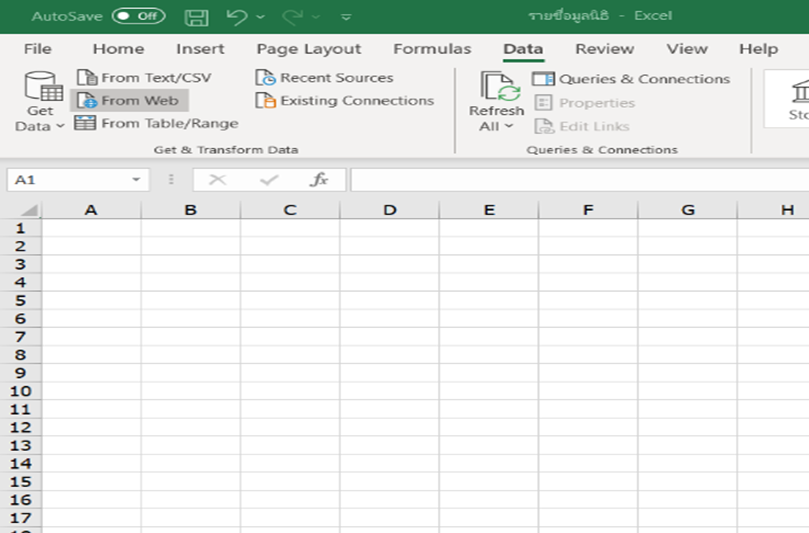 2.คัดลอก URL ที่ต้องการดึงข้อมูล นำไปใส่ในช่องคำสั่ง From Web >> กด OK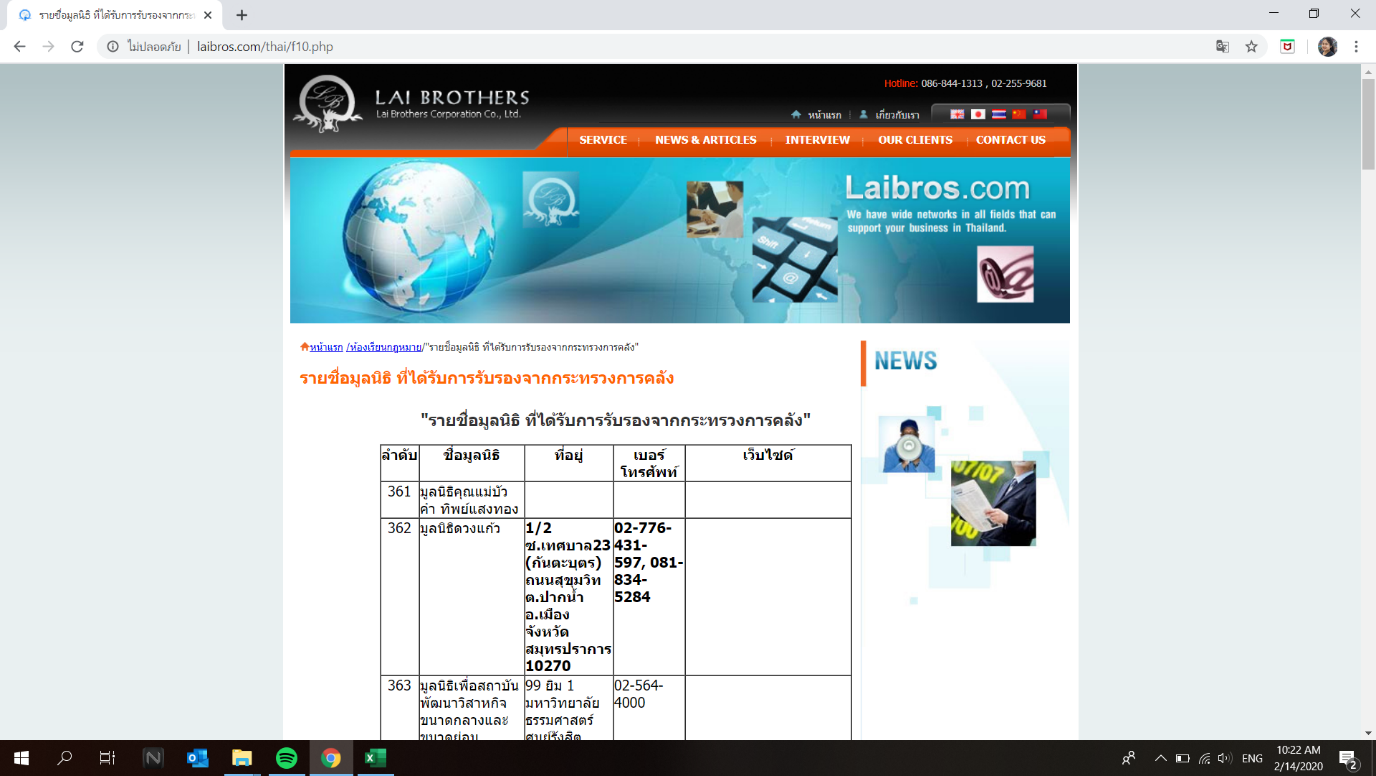 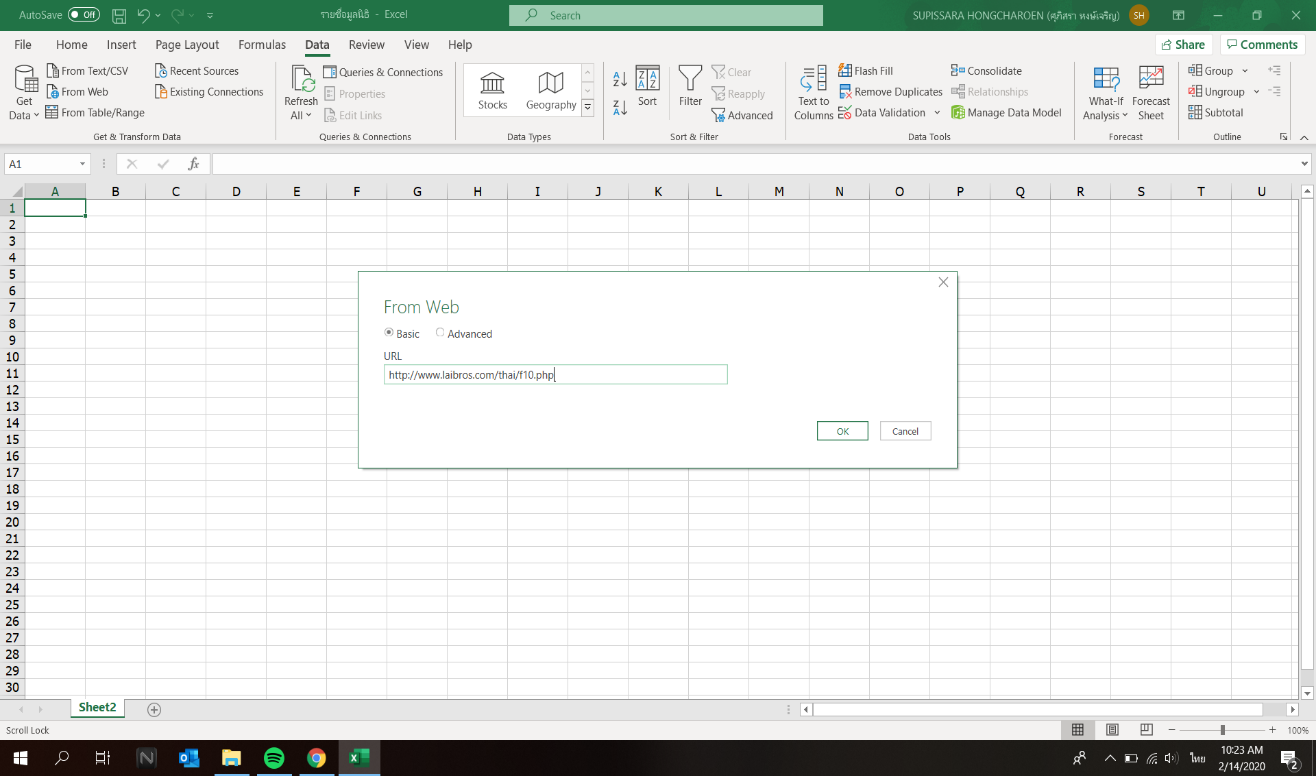 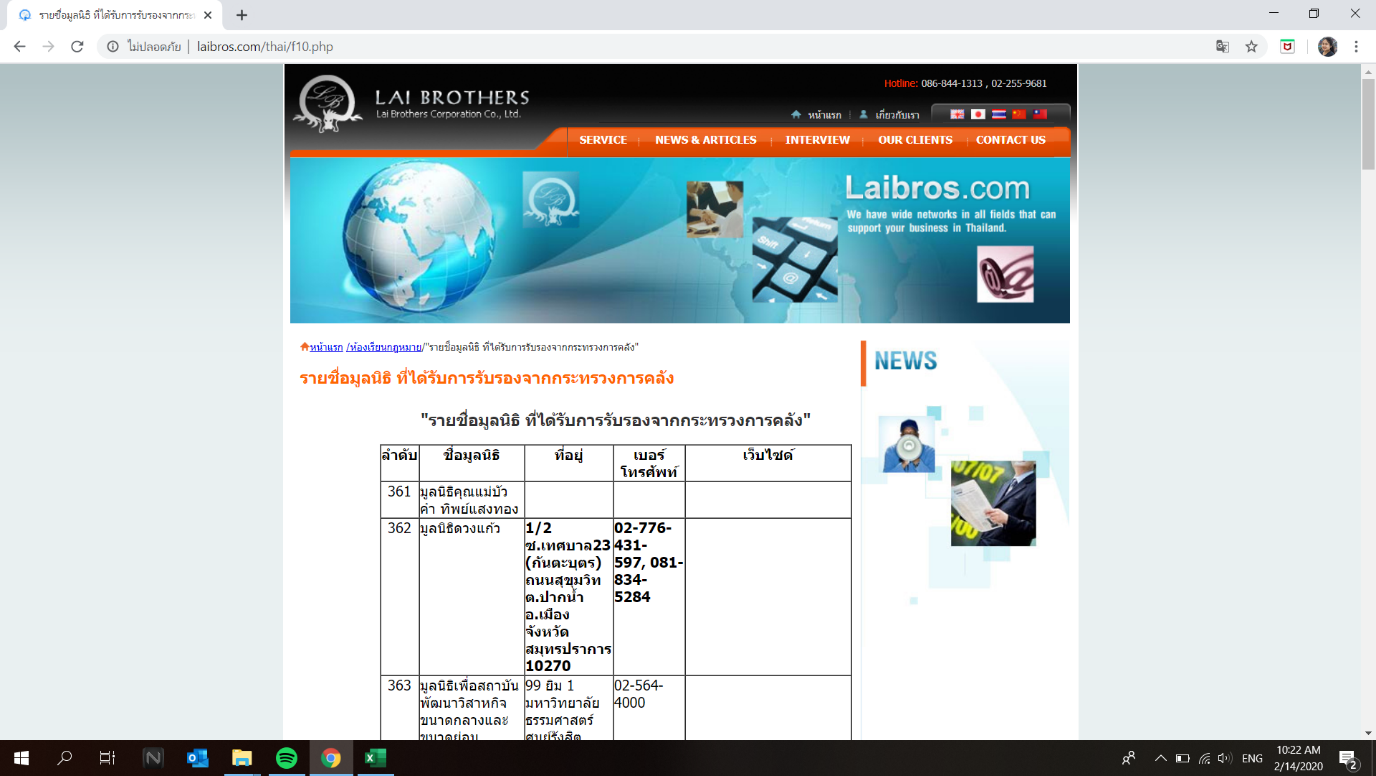 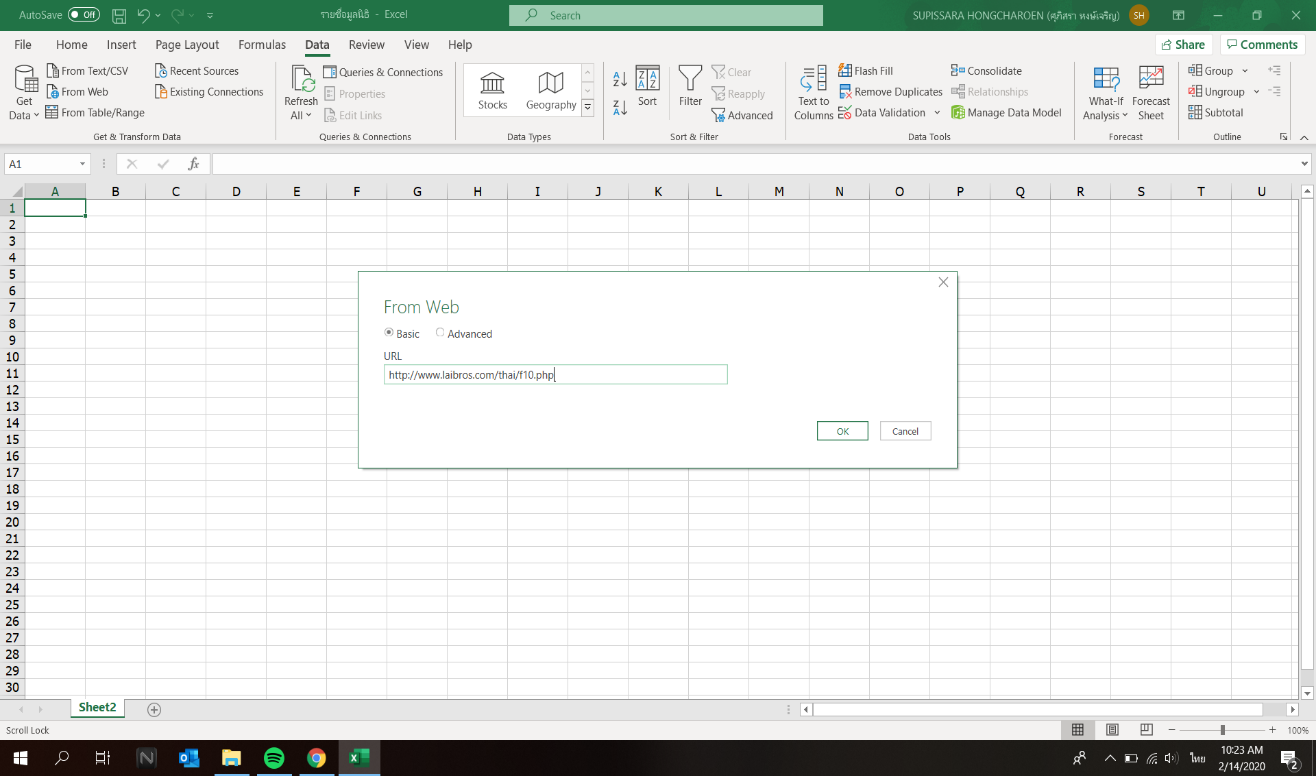 3.จะแสดงข้อมูลของหน้าเว็บไซต์ที่เราต้องการดึง ซึ่งข้อมูลดังกล่าวที่ดึงออกมาจะออกมาในรูปแบบของ Table (ในตัวอย่างข้อมูลอยู่ใน Table1) >> กด Load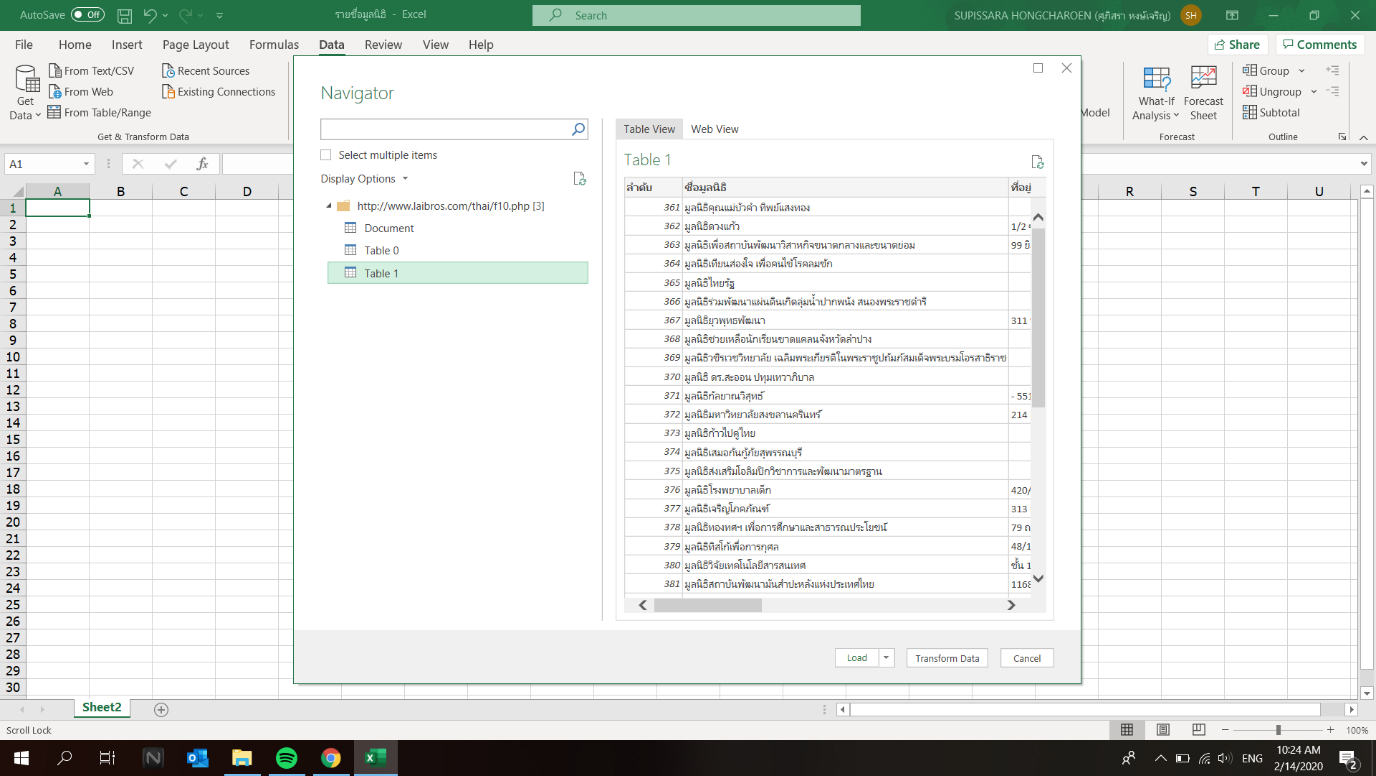 4. เมื่อเสร็จสิ้นจะแสดงข้อมูลที่ต้องการ ดังภาพตัวอย่าง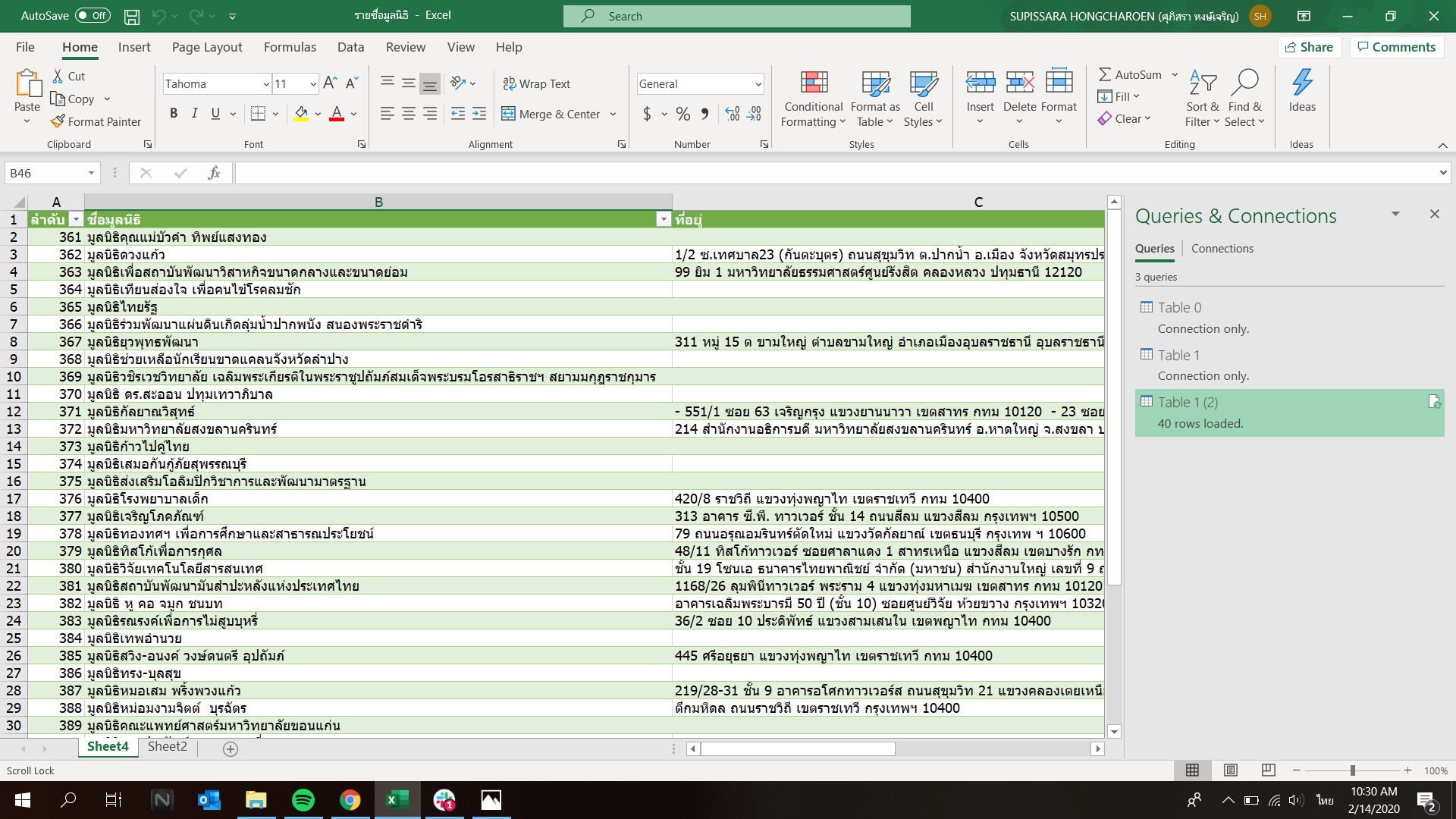 